Planoette BarbieA Planoette Tradition for over 40 years!  As a special keepsake, we will present each Planoette, Manager and Maroon Guard with a Barbie or Ken doll dressed in the official Planoette attire.Your Action Purchase a Barbie/ Ken doll that resembles your daughter/son in hair and eye color. Please keep in mind when choosing a doll:No jointed elbows, knees or ankles. (Neck, shoulders, and hips may move)No painted-on clothes as the detail may show above the Planoette uniform.The doll must be a standard, 12” doll and must fit into regular Barbie/ Ken clothes. (No Skipper, Bratz dolls etc.)Can be high-heeled or flat footedUndress the Barbie/ Ken and write your child’s first and last name on her back and initials on the bottom of a foot.Place the doll’s clothes in a small Ziploc.  These will be donated to a local organization.Place the doll and the baggie containing the clothes into a larger Ziploc with your child’s first and last name written on it with a SharpieDrop off January 11th-18th  Place the large Ziploc containing the clothes and Barbie in the bin on the porch at706 Villanova Court, Allen, TX 75013If you have any questions, please contact:Erica Salas/ Chair		erica.salas@gmail.com 			972-841-1618Jana Coomes/ Chair       		jkcoomes@verizon.net		214-405-8618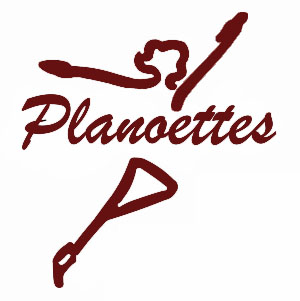 